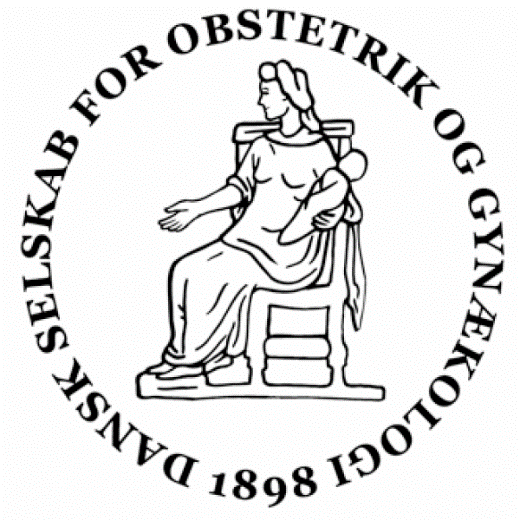 Subspecialiseringsuddannelsei onkogynækologiDel IAnsøgningsskemaUdfyldes inden opstart af certificeret træningAnsøger:Ansættelsesforhold under subspecialiseringsuddannelsen: Vejleder samt mentor under subspecialiseringsuddannelsen: Beregnet periode for subspecialiseringsuddannelsen:   Erklæring på at ansøger vil følge det foreslåede program:Sted:	 		Dato:    		                    Sted:		     Dato:        ______________________                                            ______________________               Underskrift ansøger            				    Underskrift hovedvejlederNavn på ansøgerFødselsdato (dd/mdr/år)Dato for speciallægeanerkendelse i gyn-/obst.Privat telefon nummer: E-mail:Ansættelsessted primær hospitalAddresseTelefon nummerEmailEkstern afdeling/hospital(højtspecialiseret afdeling)AddresseTelefon nummerEmailVejleder primær HospitalTelefon nummerEmailMentor Ekstern afdelingTelefon nummerEmailFra:Til: